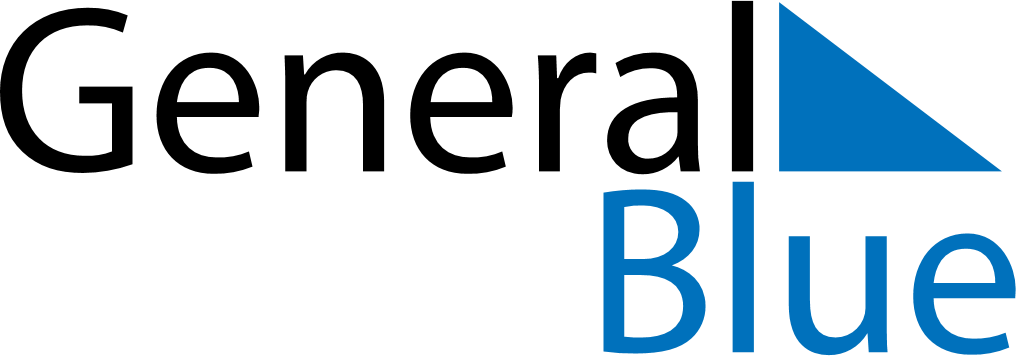 August 2024August 2024August 2024August 2024August 2024August 2024Pecs, Baranya, HungaryPecs, Baranya, HungaryPecs, Baranya, HungaryPecs, Baranya, HungaryPecs, Baranya, HungaryPecs, Baranya, HungarySunday Monday Tuesday Wednesday Thursday Friday Saturday 1 2 3 Sunrise: 5:29 AM Sunset: 8:17 PM Daylight: 14 hours and 47 minutes. Sunrise: 5:30 AM Sunset: 8:16 PM Daylight: 14 hours and 45 minutes. Sunrise: 5:31 AM Sunset: 8:14 PM Daylight: 14 hours and 42 minutes. 4 5 6 7 8 9 10 Sunrise: 5:33 AM Sunset: 8:13 PM Daylight: 14 hours and 40 minutes. Sunrise: 5:34 AM Sunset: 8:11 PM Daylight: 14 hours and 37 minutes. Sunrise: 5:35 AM Sunset: 8:10 PM Daylight: 14 hours and 34 minutes. Sunrise: 5:36 AM Sunset: 8:09 PM Daylight: 14 hours and 32 minutes. Sunrise: 5:37 AM Sunset: 8:07 PM Daylight: 14 hours and 29 minutes. Sunrise: 5:39 AM Sunset: 8:06 PM Daylight: 14 hours and 26 minutes. Sunrise: 5:40 AM Sunset: 8:04 PM Daylight: 14 hours and 24 minutes. 11 12 13 14 15 16 17 Sunrise: 5:41 AM Sunset: 8:02 PM Daylight: 14 hours and 21 minutes. Sunrise: 5:42 AM Sunset: 8:01 PM Daylight: 14 hours and 18 minutes. Sunrise: 5:44 AM Sunset: 7:59 PM Daylight: 14 hours and 15 minutes. Sunrise: 5:45 AM Sunset: 7:58 PM Daylight: 14 hours and 12 minutes. Sunrise: 5:46 AM Sunset: 7:56 PM Daylight: 14 hours and 9 minutes. Sunrise: 5:47 AM Sunset: 7:54 PM Daylight: 14 hours and 7 minutes. Sunrise: 5:49 AM Sunset: 7:53 PM Daylight: 14 hours and 4 minutes. 18 19 20 21 22 23 24 Sunrise: 5:50 AM Sunset: 7:51 PM Daylight: 14 hours and 1 minute. Sunrise: 5:51 AM Sunset: 7:49 PM Daylight: 13 hours and 58 minutes. Sunrise: 5:52 AM Sunset: 7:48 PM Daylight: 13 hours and 55 minutes. Sunrise: 5:54 AM Sunset: 7:46 PM Daylight: 13 hours and 52 minutes. Sunrise: 5:55 AM Sunset: 7:44 PM Daylight: 13 hours and 49 minutes. Sunrise: 5:56 AM Sunset: 7:42 PM Daylight: 13 hours and 46 minutes. Sunrise: 5:57 AM Sunset: 7:41 PM Daylight: 13 hours and 43 minutes. 25 26 27 28 29 30 31 Sunrise: 5:59 AM Sunset: 7:39 PM Daylight: 13 hours and 40 minutes. Sunrise: 6:00 AM Sunset: 7:37 PM Daylight: 13 hours and 37 minutes. Sunrise: 6:01 AM Sunset: 7:35 PM Daylight: 13 hours and 33 minutes. Sunrise: 6:02 AM Sunset: 7:33 PM Daylight: 13 hours and 30 minutes. Sunrise: 6:04 AM Sunset: 7:31 PM Daylight: 13 hours and 27 minutes. Sunrise: 6:05 AM Sunset: 7:30 PM Daylight: 13 hours and 24 minutes. Sunrise: 6:06 AM Sunset: 7:28 PM Daylight: 13 hours and 21 minutes. 